Air Conditioned! Garmin NXi / Flight Stream 510! SVT! Active Traffic (TAS)! TAWS-B! XM Weather! ADS-B Out! 2015 Cessna 182T Skylane with G1000, GFC-700, WAASN856CS Ser#18282397699 Total Time Since NewAvionics:GMA-1347 Digital Audio Panel with Marker Beacon/IntercomGTX-33ES Transponder-Mode S w-TIS & ADS-B OutGIA-63W NAV/COM/GPS/WAAS with GS #1GIA-63W NAV/COM/GPS/WAAS with GS #2GDU-1044B Primary Flight Display (PFD)GDU-1044B Multi-Function Display (MFD)GEA-71 Engine/Airframe ComputerGRS-77 Attitude & Heading Reference System (AHRS)GDC-74A Air Data Computer with OAT ProbeGMU-44 MagnetometerGarmin SafeTaxi & FliteChartsGFC-700 AutopilotGo-Around SwitchElectric TrimA/P DisconnectControl Wheel Steering ButtonElectronic ChecklistsME406 Two Frequency Emergency Locator TransmitterEmergency Locator Transmitter Remote MountedSwitchBackup Attitude Gyro, Altimeter and Airspeed IndicatorControl Wheel Push-To-Talk Switch-Pilot/CopilotMic & Phone Jacks-Pilot/Copilot/PassengersAuxiliary Stereo Input JackAntennas:Marker Beacon AntennaTransponder AntennaVHF/GPS Antenna (2)NAV AntennaEmergency Locator Transmitter ExternalAntennaPitot System - HeatedStatic SystemHand Held MicrophoneAlternate Static SourceCompassAmSafe Inflatable Seat Belts & Shoulder Harness STC, Inertia Reel, Pilot/Co-PilotAdditional Equipment:Air Conditioning (Kelly)Garmin NXi / Flight Stream 510Garmin TAS (GTS800)ADS-B OutSynthetic Vision Technology (SVT)Garmin XM Weather and Radio Data Link (GDL-69)TAWS-BStabilizer Abrasion BootsExterior:Matterhorn White with Electric Red Pearl and Cumulus Pearl Painted StripesInterior:Leather Seat Surfaces, Pebble Leather with Perforated Black Leather Insert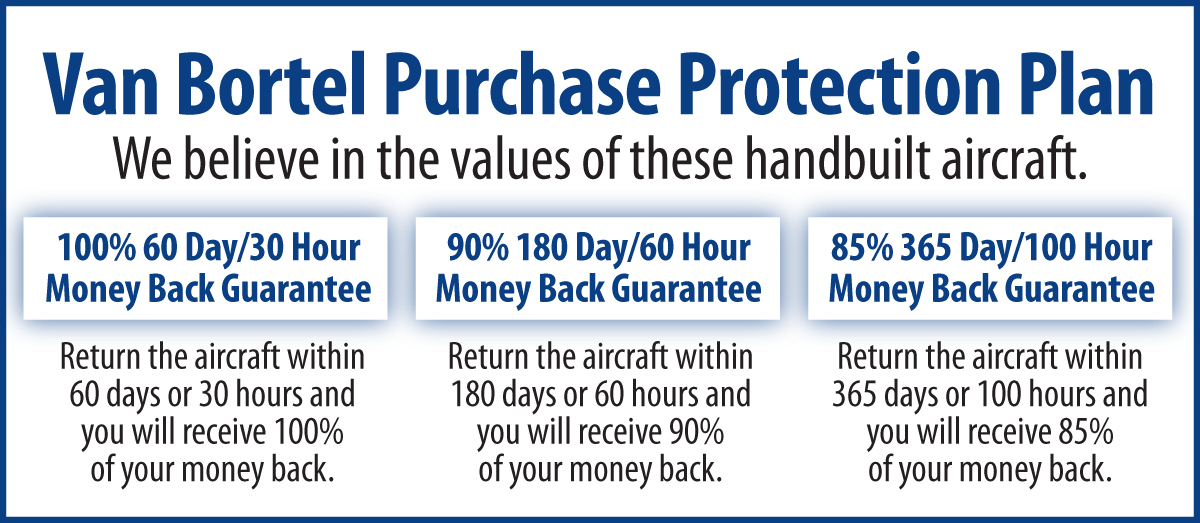 We fly the aircraft to your ramp for inspection by you and your mechanic at no cost or obligation to you.All Specifications Subject To Verification Upon InspectionTrades Welcome  •  No Damage History  •  Always Hangared  •  No Corrosion